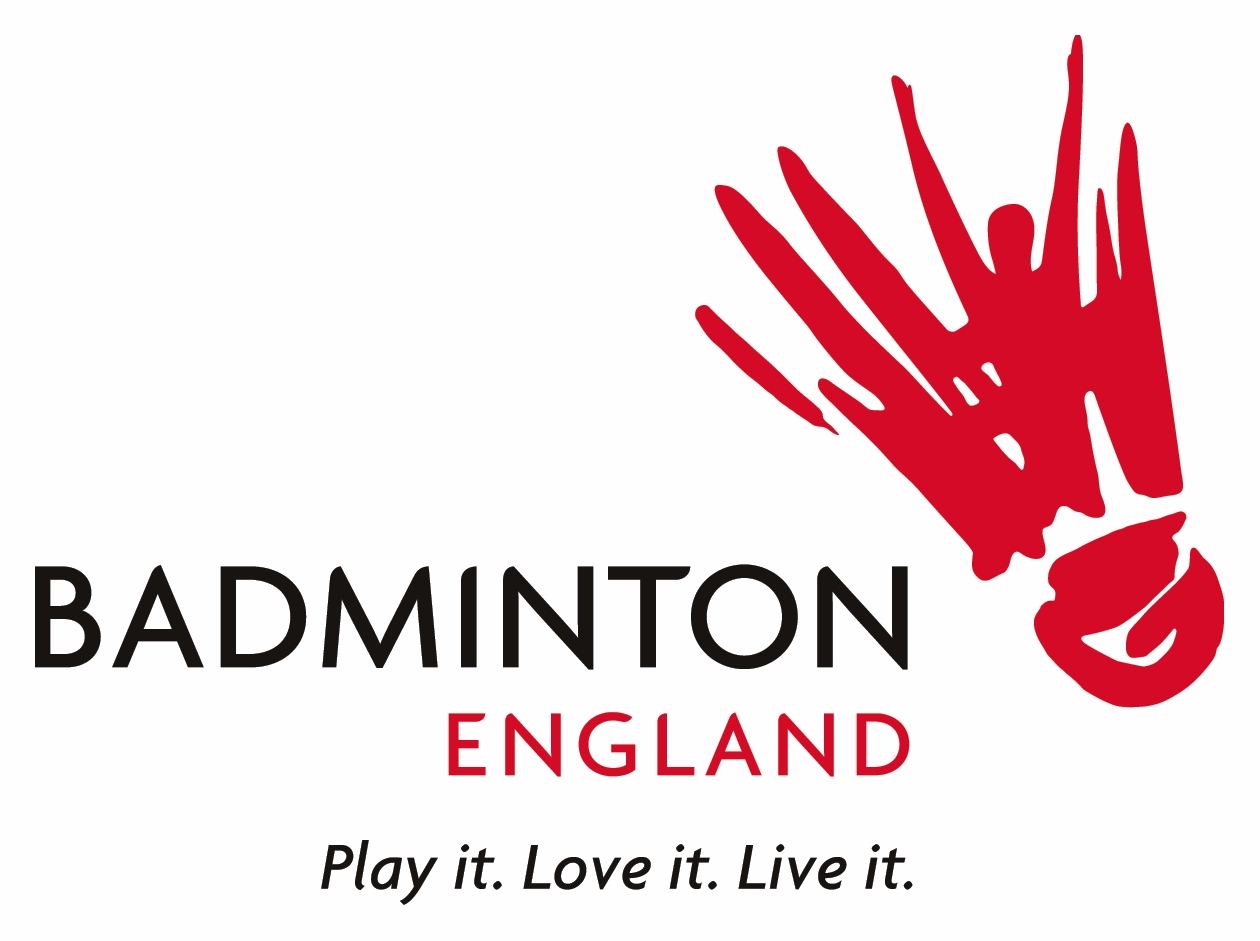 MASTERS COUNTY CHAMPIONSHIPS 2018/19CONFIRMATION OF HOME FIXTURES FORMFrom……………………………………………    To…………………………………………….Refreshments: Please indicate below the kind and level of refreshments provided by:		1. Your county……….Poor…..Adequate…..Good…..please circle…………………………………		2. By sports centre…..Poor…..Adequate…..Good…..please circle………………………………PLEASE COMPLETE IN BLOCK CAPITALS         HOME TIES ONLY NEED TO BE COMPLETEDFixtures must be confirmed by 31st August 2017. A copy of the completed Home Fixtures Form, and map where appropriate, should be sent by this date to each of your opposing teams, and to:Margaret Houlton, 56 Teg Down Meads, Winchester SO22 5NDTel: 01962 869443	Email: mhoulton@gmail.comDateTimeOpponentsVenue Details - Name/Town including Post CodeNo. of CourtsTelephone No.Over 40                          Over 40                          Over 40                          Captain: Email: Captain: Email: Tel (H/W): Tel (M): Tel (H/W): Tel (M): 1234Over 45                          Over 45                          Over 45                          Captain: Email: Captain: Email: Tel (H/W): Tel (M): Tel (H/W): Tel (M): 1234Over 50                         Over 50                         Over 50                         Captain: Email: Captain: Email: Tel (H/W): Tel (M): Tel (H/W): Tel (M): 1234Over 55                         Over 55                         Over 55                         Captain: Email: Captain: Email: Tel (H/W): Tel (M): Tel (H/W): Tel (M): 1234Over 60                      Over 60                      Over 60                      Captain: Email: Captain: Email: Tel (H/W): Tel (M): Tel (H/W): Tel (M): 1234Over 65                    Over 65                    Over 65                    Captain: Email: Captain: Email: Tel (H/W): Tel (M): Tel (H/W): Tel (M): 1234Over 70                    Over 70                    Over 70                    Captain: Email: Captain: Email: Tel (H/W): Tel (M): Tel (H/W): Tel (M): 1234